„Stalowe Miasto - Stalowy Hufiec”Zlot Lasowiackiego Hufca ZHP im. Powstańców Styczniowych z okazji 80-lecia harcerstwa w Stalowej WoliLISTA PATROLU (do wysłania mailem do 14 X)Hufiec: Środowisko (drużyna/szczep):Nazwa patrolu:  Pełnoletni opiekun: Adres mailowy:Telefon kontaktowy: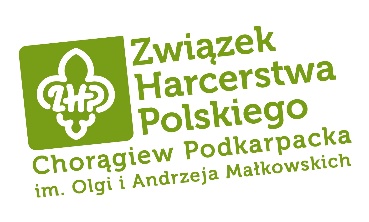 L.p.ImięNazwiskoNumer w Ewidencji ZHP123456789101112131415